Casa da Criança São Vicente de Paulo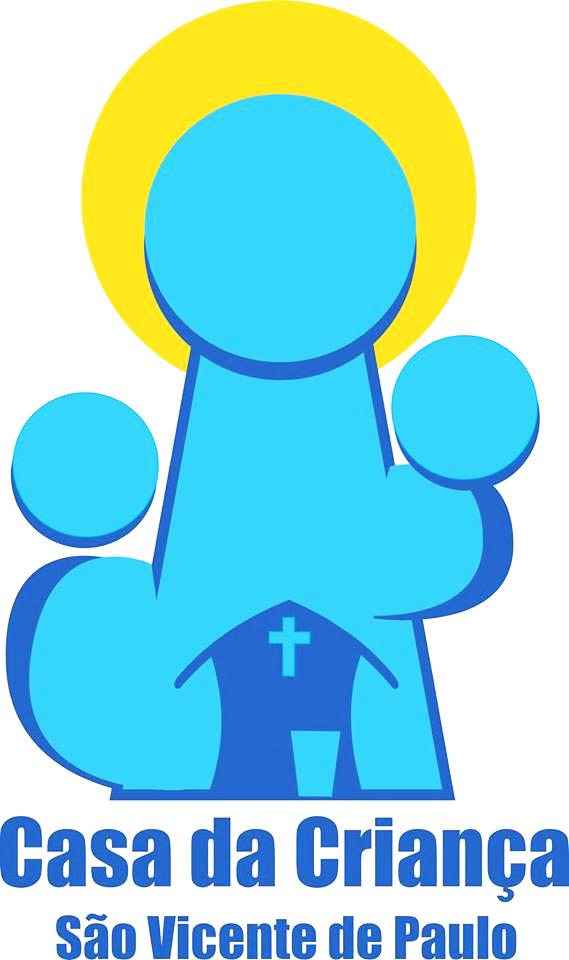 Plano de TrabalhoItapetininga-2018Identificação da InstituiçãoNome: Casa da Criança São Vicente de Paulo.Endereço: Rua Francisco Correa da Silva, n°954 – Vila Rubens.CNPJ: 50.349.430/0001-91CEP: 18.207-390 Itapetininga/SPTelefone: (15) 3271-0560 / 3275-8310E-mail: saovicentedepaulo@terra.com.brResponsáveis técnicos pelo projeto: Mary Ellin de Almeida Silva Costa e Jéssifran Silveira Rosa.Diagnostico da InstituiçãoPertencente á sociedade São Vicente de Paulo, a Instituição Casa da Criança foi fundada em trinta e um de julho de 1955, na cidade de Itapetininga SP. Tendo inicialmente como missão receber crianças em período integral enquanto seus responsáveis trabalhavam. Após este período, já em um contexto de orfandade, a instituição abrigou cerca de oitenta adolescentes, sendo todos do gênero masculino, os quais vieram da instituição FEBEM (Fundação Estadual do Bem-Estar do Menor).Atualmente, após o remodelamento do código de menores, hoje ECA - (Estatuto da criança e do Adolescente), esta instituição acolhe adolescentes do gênero masculino, os quais em sua maioria são vítimas de negligência e/ou abandono. Vale ressaltar que ao longo desses anos a instituição passou por um intenso processo de amadurecimento quanto aos serviços prestados. De início, apesar da boa intenção, as ações se davam, claramente, de forma assistencialista devido o aspecto histórico de caridade. A entidade foi aprimorando seu olhar e entendeu a importância da inserção do profissional de serviço social, há 20 anos. Com o advento do estabelecimento e expansão do SUAS – Serviço Único de Assistência Social e mediante a Tipificação Nacional de Serviços Socioassistenciais, entendeu-se a necessidade de adequação do serviço e, consequentemente, no modo de olhar e acolher o usuário, portanto inseriu-se, além de assistente social, o profissional de psicologia, implantando assim a equipe técnica no serviço, desde então, dando continuidade a preservação e garantia dos direitos das crianças e adolescentes e intervindo a fim de gerar autonomia e empoderar os acolhidos e seus familiares.Equipe mínima de referênciaDiagnóstico do ServiçoPertencente á sociedade São Vicente de Paulo, a Instituição Casa da Criança foi fundada em trinta e um de julho de 1955, na cidade de Itapetininga SP. Tendo inicialmente como missão receber crianças em período integral enquanto seus responsáveis trabalhavam. Após este período, já em um contexto de orfandade, a instituição abrigou cerca de oitenta adolescentes, sendo todos do gênero masculino, os quais vieram da instituição FEBEM (Fundação Estadual do Bem-Estar do Menor).Atualmente, após o remodelamento do código de menores, hoje ECA - (Estatuto da criança e do Adolescente), esta instituição acolhe adolescentes do gênero masculino, os quais em sua maioria são vítimas de negligência e/ou abandono. Vale ressaltar que ao longo desses anos a instituição passou por um intenso processo de amadurecimento quanto aos serviços prestados. De início, apesar da boa intenção, as ações se davam, claramente, de forma assistencialista devido o aspecto histórico de caridade. A entidade foi aprimorando seu olhar e entendeu a importância da inserção do profissional de serviço social, há 20 anos. Com o advento do estabelecimento e expansão do SUAS – Serviço Único de Assistência Social e mediante a Tipificação Nacional de Serviços Socioassistenciais, entendeu-se a necessidade de adequação do serviço e, consequentemente, no modo de olhar e acolher o usuário, portanto inseriu-se, além de assistente social, o profissional de psicologia, implantando assim a equipe técnica no serviço, desde então, dando continuidade a preservação e garantia dos direitos das crianças e adolescentes e intervindo a fim de gerar autonomia e empoderar os acolhidos e seus familiares.Público AlvoCapacidade atual para vinte crianças e/ou adolescentes de ambos os sexos de 0 a 17 anos e 11 meses de idade.Objetivo Geral Acolher e garantir proteção integral a criança e ao adolescente.Objetivos EspecíficosPreservar ou reestabelecer os vínculos familiares, salvo determinação judicial em contrário;Acompanhar o aproveitamento escolar e promover o acesso ao ensino profissionalizante;                                                                                                                                                                                                                                                                                                                                                                                                                                                                                                                                                                                    Ofertar programações culturais, de lazer, de esporte e ocupacional interno e externo, relacionando-as a interesses, vivências, desejos e possibilidades da criança e do adolescente.Capacitar a equipe técnica, coordenação e educadores.Tabelas dos Objetivos EspecíficosMetologiaCom vistas à preservação e/ou reestabelecimento de vínculos familiares, a equipe lançara esforços na realização de visitas domiciliares aos responsáveis, intervindo com o objetivo de sensibilizá-los quanto à importância da visita na instituição, participação de reuniões e das atividades cotidianas de seus filhos, visando o fortalecimento dos vínculos. Além disso, o trabalho também se voltará para que as crianças e adolescentes visitem seus responsáveis em seus lares, sempre primando pelas determinações judiciais e legais. Em busca de propiciar a garantia dos direitos dos acolhidos, objetiva-se acompanhar o aproveitamento escolar e promover a inserção no ensino profissionalizante visando o plano de desligamento a partir dos 15 anos. Além disso, garantir a inserção a programações culturais, de lazer, de esporte e ocupacional interno e externo. Tal ação exige esforço diário, de modo que todos sejam encaminhados e inseridos nos dispositivos da rede e desfrutem do que o município oferece, gerando assim, maior sentimento de pertencimento e emancipação. Em se tratando de favorecer o surgimento e desenvolvimento de aptidões, capacidades e oportunidades para que as crianças e os adolescentes façam escolhas com autonomia, faz-se necessário privilegiar o lugar de voz dos mesmos, de forma que sejam valorizados seus pontos de vista, suas sugestões e que se sintam pertencentes ao serviço e as atividades que irão participar e desta forma tenham maior interesse e sintam-se responsáveis pela sua história de vida, demonstrando empoderamento. Portanto, permitir espaço através das assembleias e intervir para a inserção nas atividades comunitárias é parte essencial dos objetivos propostos. Cabe ressaltar que a frequência e o modo como se pretende chegar a tais objetivos está explícito nas Tabelas dos Objetivos e no Cronograma de Execução.Por fim, entende-se a necessidade de capacitação da equipe para que o serviço seja ofertado com qualidade, para tanto, serão efetuadas capacitações internas e externas, garantindo aos profissionais o acesso à informação e atualização frente às exigências do trabalho na área.CRONOGRAMA DE EXECUÇÃO____________________________Assistente Social – Mary Ellin de A.S.Costa.__________________________Psicóloga – Lívia Lara MassoniColaboradoresQuantidadeEscolaridadeCarga horária semanalAdministrativo1Ensino Médio40hCoordenador 1Ensino Médio40hAssistente Social1Superior30hPsicólogo1Superior30hEducador/Cuidador5Superior12x36hEducador/Cuidador5Ensino-Médio12x36hCozinheiro2Fundamental12x36hManutenção1Fundamental40hMotorista 1Fundamental40hServiços Gerais1Fundamental40hServiços Gerais1Ensino Médio40hOBJETIVO ESPECÍFICO (A)Buscar preservar ou reestabelecer os vínculos familiares, salvo determinação judicial em contrárioOBJETIVO ESPECÍFICO (A)Buscar preservar ou reestabelecer os vínculos familiares, salvo determinação judicial em contrárioOBJETIVO ESPECÍFICO (A)Buscar preservar ou reestabelecer os vínculos familiares, salvo determinação judicial em contrárioOBJETIVO ESPECÍFICO (A)Buscar preservar ou reestabelecer os vínculos familiares, salvo determinação judicial em contrárioATIVIDADESMETAINDICADORESFERRAMENTAS DE VERIFICAÇÃORealização de visitas domiciliares realizadas pela equipe técnica da instituição.Promover visitas dos familiares a instituição, e dos acolhidos as suas casas, de acordo com avaliação técnica da equipe, e da Vara da Infância.Reunião familiar.Buscar a participação da família na organização e comemoração de aniversários, dentro e fora da instituição.Buscar a participação da família no cotidiano dos adolescentes, em reuniões escolares, consultas médicas, e atividades de cultura, esporte e lazer.Realizar encaminhamentos dos familiares para a rede intersetorial do Município.100% dos acolhidos.100% das famílias.80% de desempenho nas atividades propostas.70% dos acolhidos com maiores possibilidades de convívio familiar.Registro de visitas e elaboração de relatórios.Registro de visitas familiares na instituição, e registro de saídas dos acolhidos para visita.Acompanhamento dos encaminhamentos realizados pela instituição.Análise de frequência e participação das famílias em reuniões.OBJETIVO ESPECÍFICO (B)Acompanhar o aproveitamento escolar e promover o acesso ao ensino profissionalizanteOBJETIVO ESPECÍFICO (B)Acompanhar o aproveitamento escolar e promover o acesso ao ensino profissionalizanteOBJETIVO ESPECÍFICO (B)Acompanhar o aproveitamento escolar e promover o acesso ao ensino profissionalizanteOBJETIVO ESPECÍFICO (B)Acompanhar o aproveitamento escolar e promover o acesso ao ensino profissionalizanteATIVIDADESMETAINDICADORESFERRAMENTAS DE VERIFICAÇÃOInserção e acompanhamento sistemático da frequência e do aproveitamento escolar na rede de ensino. Inserção em cursos profissionalizantes e atividades socioeducativas em parceria com rede ou instituições particulares.100% dos acolhidos.80% de participação das atividades propostas.Observação diária, por parte dos profissionais, do desenvolvimento dos acolhidos.Boletins escolaresParticipação em reuniões escolaresOBJETIVO ESPECÍFICO (C)Ofertar programações culturais, de lazer, de esporte e ocupacional interno e externo, relacionando-as a interesses, vivências, desejos e possibilidades da criança e do adolescente.OBJETIVO ESPECÍFICO (C)Ofertar programações culturais, de lazer, de esporte e ocupacional interno e externo, relacionando-as a interesses, vivências, desejos e possibilidades da criança e do adolescente.OBJETIVO ESPECÍFICO (C)Ofertar programações culturais, de lazer, de esporte e ocupacional interno e externo, relacionando-as a interesses, vivências, desejos e possibilidades da criança e do adolescente.OBJETIVO ESPECÍFICO (C)Ofertar programações culturais, de lazer, de esporte e ocupacional interno e externo, relacionando-as a interesses, vivências, desejos e possibilidades da criança e do adolescente.ATIVIDADESMETAINDICADORESFERRAMENTAS DE VERIFICAÇÃORealizar assembleias com os acolhidos com a finalidade de respeitar seus direitos de opinião e decisão.Inserção em atividades comunitárias.Ter oportunidades de escolha e tomada de decisão;Auxiliar no desenvolvimento individual de cada acolhido, gerando condições favoráveis para que cada um deles tenham acesso as políticas públicas.Promover condições favoráveis para a preservação da identidade, integridade e história de vida. Participação dos acolhidos em eventos proporcionados pelo Município e parcerias privadas. Inserção em atividades esportivas internas e externas, de acordo com as ofertas do Município.Participação em eventos esportivos realizados no Município.Proporcionar a participação das crianças e adolescentes em atividades culturais e de lazer ofertadas dentro e fora do município.100% dos acolhidos.80% de participação das atividades propostas.Aumento do interesse das crianças e adolescentes pela inserção em atividades culturais, esportivas, dentre outras.Adesão e participação dos acolhidos nas atividades proporcionadas.Registro fotográfico.Feedback com parceiros, ou profissionais da rede.Ata em assembleia.OBJETIVO ESPECÍFICO (D)Capacitar à equipe técnica, coordenação e educadores.OBJETIVO ESPECÍFICO (D)Capacitar à equipe técnica, coordenação e educadores.OBJETIVO ESPECÍFICO (D)Capacitar à equipe técnica, coordenação e educadores.OBJETIVO ESPECÍFICO (D)Capacitar à equipe técnica, coordenação e educadores.ATIVIDADESMETAINDICADORESFERRAMENTAS DE VERIFICAÇÃORealizar encontros bimestrais para capacitação dos educadores;Realizar palestras trimestrais com profissionais convidados para toda a equipe técnica e coordenação;Participar mensalmente de cursos, congressos e seminários ofertados pela promoção social.100% dos educadores, equipe técnica e coordenador.100% de participação das atividades propostas;Aumento de conhecimento dos profissionais;Adesão e participação dos profissionais nas atividades propostas;Registro fotográfico.Lista de presença.Feedback dos profissionais.ATIVIDADESJANFEVMARABRMAIJUNJULAGOSETOUTNOVDEZFREQUÊNCIAPROFISSIONAIS ENVOLVIDOSRESPONSAVEL TECNICOVISITAS DOMICILIARESXXXXXXXXXXXXSemanalmenteEQUIPE TECNICAASSISTENTE SOCIALVISITA FAMILIAR NA INSTITUIÇÃOXXXXXXXXXXXXDiariamente (conforme demanda)EQUIPETECNICAASSISTENTE SOCIALVISITA DOS ACOLHIDOS A RESIDÊNCIAXXXXXXXXXXXXFins de semana (Com exceções)EQUIPE TECNICA/ EDUCADORESEQUIPE TECNICAREUNIÃO FAMILIARXXXXXXXXXMensalmenteEQUIPE TECNICAEQUIPE TECNICA/ COORDENAÇAOCOMEMORAÇÃO DE ANIVERSÁRIOXXXXXXXXXXXXMensalmenteEDUCADORES/EQUIPE TÉCNICACOORDENAÇÃO/EDUCADORESPARTICIPAÇÃO FAMILIAR (ESCOLA, SAÚDE, LAZER)XXXXXX XXXXXXConforme demandaEQUIPE TÉCNICACOORDENAÇÃO/EQUIPE TÉCNICAENCAMINHAMENTO PARA REDE (ESCOLAR, SAÚDE, ESPORTE, LAZER E CULTURA)XXXXXXXXXXXXDiariamenteEQUIPE TÉCNICAEQUIPE TÉCNICAELABORAÇÃO DO PIAXXXXXXXXXXXXConforme demandaEQUIPE TÉCNICAEQUIPE TÉCNICAPLANO DE DESLIGAMENTOXXXXXXXXXXXXDiariamenteCOORDENAÇÃO/EQUIPE TECNICAEQUIPE TÉCNICAASSEMBLEIA COM OS ACOLHIDOSXXXXXXXXXXXXMensalmente e/ou de acordo com demandaCOORDENAÇÃO/EQUIPE TÉCNICA/ EDUCADORESPSICÓLOGOCAPACITAÇAO DOS EDUCADORESXXXXXXBimestralmenteCOORDENAÇÃO/EQUIPE TÉCNICA/ EDUCADORESPSICÓLOGOPALESTRAS DE PROFISSIONAISXXXXTrimestralmenteCOORDENAÇÃO/EQUIPE TÉCNICA/ EDUCADORESCOORDENAÇÃOCUIDADOS BÁSICOSXXXXXXXXXXXXDiariamenteCOORDENAÇÃO/EQUIPE TÉCNICA/ EDUCADORESCOORDENAÇÃOELABORAÇÃO LIVRO HISTORIA DE VIDAXXXXXXXXXXQuinzenalmenteEQUIPE TÉCNICA/ EDUCADORESPSICÓLOGOATIVIDADES DE FÉRIASXXXJaneiro, julho e dezembro.COORDENAÇÃO/EQUIPE TÉCNICA/ EDUCADORESEQUIPE TÉCNICAPASSEIOS MENSAISXXXXXXXBimestralmenteCOORDENAÇÃO/EQUIPE TÉCNICA/ EDUCADORESEDUCADORESCINE ANIVERSÁRIOXXXXXXXXXXXXMensalmenteCOORDENAÇÃO/EQUIPE TÉCNICA/ EDUCADORESEQUIPE TÉCNICACAPACITAÇÃO DA EQUIPE TÉCNICA E COORDENAÇÃOXXXXXXXXXXXXMediante oferta da promoção social e de cursos e congressos disponíveisCOORDENAÇÃO/EQUIPE TÉCNICACOORDENAÇÃOAUXILIO GRADATIVO NA UTILIZAÇÃO DE SERVIÇOS PUBLICOSXXXXXXXXXXXXDiariamenteCOORDENAÇÃO/EQUIPE TÉCNICA/ EDUCADORESCOORDENAÇÃO/EQUIPE TÉCNICA